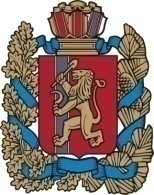 АДМИНИСТРАЦИЯ ЧУЛЫМСКОГО СЕЛЬСОВЕТА            НОВОСЕЛОВСКОГО РАЙОНА КРАСНОЯРСКОГО КРАЯ                                      ПОСТАНОВЛЕНИЕ 19 июня 2017 года                          п.Чулым                                  № 60 «О внесении изменений в   Положение об оплате труда работников МБУК «Чулымская ЦБС»»В соответствии с Федеральным Законом от 06.10.2003г. № 131-ФЗ «Об общих принципах организации местного самоуправления в РФ», на основании Решения Чулымского сельского Совета депутатов от 19.06.2017 г. № 35р-2 «О внесении изменений в   Положение об оплате труда работников МБУК «Чулымская ЦБС», руководствуясь  Уставом Чулымского сельсовета,Постановляю:1.Внести дополнение в «Положение об оплате труда работников МБУК «Чулымская ЦБС» в раздел 4 пункт 4.8  добавить подпункт 4.8.7  следующим содержанием:«Персональная краевая выплата работникам, реализующим основную деятельность учреждений культуры(далее – основной персонал учреждений культуры), в размере 3450 рублей на одного работника с учетом районного коэффициента и процентной надбавки к заработной плате за стаж работы в районах Крайнего Севера и приравненных к ним местностях или надбавки за работу в местностях с особыми климатическими условиями. Персональная краевая выплата работникам основного персонала учреждений культуры устанавливается на основании приказа руководителя учреждения. Персональная краевая выплата работникам основного персонала учреждений культуры производится сверх начисления работнику месячной заработной платы( с учетом компенсационных выплат, в том числе доплаты до размера минимально заработной платы (минимального размера оплаты труда), региональной выплаты и выплат стимулирующего характера), пропорционально отработанному времени.».2. Решение вступает в силу в день, следующий за днем его официального опубликования в газете «Чулымский  вестник».глава Чулымского сельсовета     ______________ В.Н.Летников